         Первомайская г. Витебска районная организация                Белорусского профсоюза работников образования и науки                                         УТВЕРЖДЕНО                                                                                       постановлением Президиума РК                                                                                профсоюза 15.01.2013                                                              протокол  № 01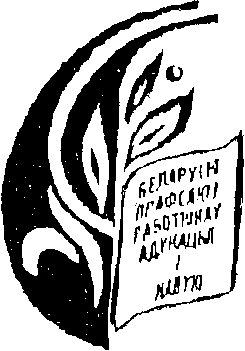 ПЛАН РАБОТЫ  Первомайской г. Витебска районной организации Белорусского профсоюза работников  образования и наукиг. Витебск 2013 Основные задачи и направления деятельности    1.1. Реализация решений VІ Съезда и пленумов Совета Федерации профсоюзов Беларуси, VІІ  Съезда и пленумов Центрального  комитета  Белорусского  профессионального союза работников образования и науки, Программы основных направлений деятельности Белорусского профессионального союза работников образования и науки на 2010-2015 годы, XXIII Первомайской районной  отчетно-выборной конференции Белорусского профсоюза работников образования и науки;     1.2.  Совершенствование системы социального партнерства в отрасли, деятельности районного Совета по трудовым и социальным вопросам, коллективных договоров с обязательным включением в качестве минимальных соответствующих норм Генерального, Отраслевого, Областного и местных соглашений, разработка проекта районного Соглашения на 2013–2015 годы;    1.3. Совместный с областным комитетом профсоюза, отделом образования администрации Первомайского района мониторинг применения Кодекса Республики Беларусь об образовании, совершенствование законодательной базы отрасли, усиление в ней социальных гарантий работникам;    1.4. Совместная с социальными партнерами работа, направленная на минимизацию влияния мирового финансового кризиса на национальную систему образования, недопущение сокращения пакета социальных гарантий работникам отрасли;    1.5.	 Совершенствование нормативной базы по осуществлению общественного контроля за соблюдением законодательства Республики Беларусь о труде, охране труда, повышение его эффективности, в т.ч. в части обеспечения безусловного устранения нарушений, выявленных представителями профсоюза, профилактики производственного травматизма;    1.6. Мониторинг социального положения работников отрасли, контрактной формы найма в отрасли, разработка и внесение предложений по их совершенствованию, в т.ч. в отношении отдельных категорий членов профсоюза (работники дошкольных, внешкольных учреждений и т.д.);    1.7. Совместная с социальными партнерами разработка стратегии совершенствования систем оплаты труда, профессионального пенсионного страхования работников отрасли;    1.8.	 Популяризация идей профсоюзного движения среди педагогической общественности,  расширение членской базы отраслевого профсоюза, создание новых профсоюзных организаций;    1.9. Совершенствование системы профсоюзной учебы, аналитической работы, информационной работы отраслевого профсоюза, расширение его присутствия, имиджевых и аналитических материалов о системе образования, педагогических работниках в СМИ;    1.10. Координация и активизация  деятельности комитетов профсоюза первичных организаций по осуществлению контроля за соблюдением законодательства Республики Беларусь о труде и охране труда;    1.11. Активизация работы с выпускниками учреждений образования педагогического профиля, молодыми специалистами в целях формирования у них положительного имиджа системы образования, отраслевого профсоюза, расширения системы мер стимулирования их труда;     1.12. Активизация культурно - массовой и спортивно- оздоровительной работы в отрасли.    1.13. Активизация деятельности по совершенствованию работы с ветеранами отрасли и поддержка ветеранской организации «Золотой фонд»;    1.14.  Совершенствование внутрисоюзной деятельности, в т.ч. в части активизации работы выборных органов, их комиссий и секций, актуализации реализации ими защитных функций, дальнейшего обновления нормативной базы их деятельности;    1.15. Решение задач отраслевого профсоюза, вытекающих из Указа Президента Республики Беларусь от 29.11.2012 № 537 «Об объявлении 2013 года Годом бережливости»;    1.16.  Актуализация взаимодействия с международными профсоюзными структурами, обмен опытом работы с представителями родственных профсоюзов, прежде всего в части реализации отраслевым профсоюзом защитных функций. Общие мероприятияЗаседания Президиума РК  профсоюзаПленум РК профсоюзаIV. Организационно-практическая и правовая методическая помощьПрофсоюзная учебаРайонные мероприятияПлан работы районного Совета ветеранов «Золотой фонд» работников образования и науки Первомайского райкома профсоюза на 2013 год.Цель: содействие сохранению и улучшению качества жизни ветеранов- работников образования и науки Первомайского райкома профсоюза.Основные задачи:Продолжение и развитие взаимодействия с ветеранскими и другими общественными  организациями разного уровня, с органами исполнительной власти, с учреждениями образования  в координации усилий по оказанию помощи  ветеранам труда, пенсионерам.Содействие общественным организациям, клубам, учреждениям образования  в  объединении усилий для проведения мероприятий по развитию активного досуга ветеранов труда, пенсионеров- работников образования и науки Первомайского райкома профсоюза. Содействие педагогическим коллективам учреждений образования  в реализации программ по воспитанию подрастающего поколения в духе уважения к традициям и нравственным устоям  своего народа, приверженности здоровому образу жизни, высоким семейным ценностям.Создание условий для развития  и укрепления  связей между педагогами, достигшими пенсионного возраста, в том числе межгородских, республиканских  и международных.Совершенствование работы по расширению и развитию информационного поля для ветеранов труда, работников образования и науки Первомайского райкома профсоюза.Оказание помощи пенсионерам, занимающим активную позицию, в их стремлении к продолжению деятельности и самореализации; Направления деятельности:Содействие в изучении, обобщении и распространении  богатого педагогического опыта ветеранов труда, педагогов и преподавателей  Первомайского района г.Витебска;Обновление сведений по учету ветеранов, неработающих пенсионеров образования и науки Первомайского райкома профсоюза, по  условиям их проживания, деятельность по выявлению интересов и пожеланий пенсионеров для оказания практической своевременной помощи. Содействие продлению активной жизненной позиции пенсионеров. Создание условий для проведения рекламных акций, рассказывающих об увлечениях ветеранов, пропаганда различных форм позитивного досуга, с привлечением максимального количества участников.Поиск возможных направлений для привлечения ветеранов к посильной периодической трудовой деятельности с целью материальной поддержки. 5. Проведение совместно с учреждениями образования мероприятий по организации досуга ветеранов, поддержанию жизненного тонуса и позитивного общения.                        План основных мероприятий         районного Совета ветеранов «Золотой фонд» работников             образования и науки Первомайского райкома профсоюза                                              на 2013 год.                                    Для заметокНаименование мероприятий2.1.Оказание содействия организа-ционным структурам районной профсоюзной организации в реализации решений VII Съезда отраслевого профсоюза;2.2. Работа с прозвучавшими в ходе VII Съезда отраслевого профсоюза предложениями и замечаниями членов отраслевого профсоюза;2.3.  Участие в работе Совета отдела образования администрации Первомайского района, президиумов Витебского областного комитета профсоюзов, заседаниях ЦК Белорусского профсоюза работников образования и науки;2.4. Участие в разработке предложений по совершенствованию системы оплаты труда и профессионального пенсионного страхования работников отрасли;2.5. Оказание организационно – методической помощи организа-ционным структурам районной профсоюзной организации, учреждениям образования по вопросам социальной работы в рамках вступления в силу соответствующих нормативных правовых актов;2.6. Организация работы по реализации Директивы Президента Республики Беларусь №3 от 14.06.07г « Экономия и бережливость – главные факторы экономической безопасности государства», постановления Президиума Совета ФПБ от 25.01.07г. №5 «Об участии  профсоюзных организаций в работе по усилению экономии и бережливости в целях усиления энергетической безопасности страны»;2.7.Мониторинг своевременности, полноты включения норм и гарантий Отраслевого, областного и районного соглашений в проекты, действующие коллективные договоры, анализ состояния коллективно - договорной работы в учреждениях образования;2.8. Анализ итогов выполнения в 2012 году районного Соглашения на 2010- 2012годы;2.9. Разработка, согласование с заинтересованными структурами проекта районного Соглашения на 2013 – 2015 годы;2.10.Участие в обновлении экспозиции отраслевого профсоюза в Музее истории профсоюзного движения;2.11. Организация работы по увеличению численности профсоюза и мотивации профчленства, созданию профорганизаций в учреждениях отрасли;2.12. Консультативная работа по применению новой редакции Устава отраслевого профсоюза в практике профсоюзной работы;2.13. Организация семинаров, консультативных пунктов для членов отраслевого профсоюза на базе первичных организаций района; 2. 14. Совершенствование профсоюз-ной деятельности, распространение передового опыта через систему Дней открытых дверей, рабочих семинаров;2.15.Участие в чествовании стипендиатов профсоюза;2.16. Проведение мероприятий в подшефных учреждениях: -  Социально - педагогический центр. - Школа – интернат для детей с нарушением слуха.  -Работа с детьми  из неблагополучных семей;2.17. Проведение районного  этапа республиканского фестиваля песни « С песней по жизни »;2.18. Координация и организационно – финансовое обеспечение деятельности районного Совета  ветеранов педагогического труда «Золотой Фонд»;2.19. Размещение информационных материалов о деятельности отраслевого профсоюза на сайте ОК,ЦК, в СМИ, в т.ч. в эфире радиостанции « Новое радио», газетах «Витьбичи», «Витебский рабочий», «Белорусский час» и др;2.20. Проведение мероприятий, посвященных:-  Дням белорусской науки- Защитников Отечества и Вооружен-ных сил Республики  Беларусь- Международным дням солидарности молодежи, семьи, защиты детей-  мероприятий в рамках акции « Профсоюзы – детям»- Празднику труда – Международному дню солидарности трудящихся; 2.21.Совместно с отделом образования администрации Первомайского района: - Чествование ветеранов Великой Отечественной войны.-Участие в отраслевой республикан-ской спартакиаде работников системы образования Республики Беларусь.Срок исполненияВ течение годаВ течение годаВ течение годаПостоянноПостоянноПостоянноПостоянноФевральМарт - апрельВ течение годаВ течение годаВ течение годаВ течение годаПостоянноПостоянноВ течение годаФевральПостоянноПостоянноВ течение годаМайВ течение годаОтветствен-  ныеРК профсоюзаРК профсоюзаС.П.НикитинС.П.НикитинС.П.НикитинН.В.КарелинаС.П.НикитинГ.И.ИвановаС.П.НикитинГ.И.ИвановаС.П.НикитинС.П.НикитинРК профсоюзаС.П.НикитинГ.И.ИвановаС.П.НикитинС.П.НикитинГ.И.ИвановаС.П.НикитинН.В. КарелинаРК профсоюзаС.П.НикитинГ.И.ИвановаРК профсоюза Отдел образования1.1. О выполнении плана  Перво-майского РК профсоюза и комиссий РК за 2012 год и утверждение планов на 2013год;1.2. Утверждение отчетов РК профсоюза: - Сводный статистический отчет за 2012 год- О  мониторинге     по применению контрактной формы найма за 2012 год - По осуществлению общественного контроля за соблюдением законодательства Республики Беларусь о труде-  Об итогах работы общественной комиссии по охране труда-  О состоянии жилищных условий работников учреждений образования на 01.01.13г.- О ветеранах труда  отрасли Белорусского профсоюза работников образования и науки-  Об обращениях граждан в 2012г.-  О проведении новогодних и рождественских мероприятий в рамках акции « Профсоюзы – детям»-  Отчет о коллективных договорах и соглашениях в 2012г- О фактах нарушения выплаты заработной платы- Финансовый отчет об исполнении профсоюзного бюджета за 2012 год;1.3. Утверждение номенклатуры дел Первомайского РК профсоюза работников образования и науки;1.4. Утверждение учетной политики профсоюзной организации на 2013г.1.5. О штатном расписании Первома-йского РК профсоюза;1.6.  О выполнении бюджета «Фонда Солидарности» за 2012год и форми-рование «Фонда Солидарности» на 2013 год; 1.7. Об исполнении сметы профсоюзного бюджета за 2012 год и  утверждении сметы на 2013 год.2.1. О выполнении районного Соглашения между отделом образования администрации Перво-майского района и Первомайской г. Витебска районной профсоюзной организации работников образования и науки;2.2.  О стипендии районного комитета профсоюза работников образования и науки по итогам 2012года; 2.4. Утверждение Положения о конкурсе « С песней по жизни»;2.5. О работе по выполнению требований Декрета Президента Республики Беларусь 24.11.2006г. №18  «О дополнительных мерах по государственной защите детей в неблагополучных семьях»;2.6. О торжественных мероприятиях, их организации и проведении в учреждениях  образования по случаю 23 февраля и   8 марта 2013 года;2.8. Об исполнении сметы расходов профсоюзного бюджета за 2012год в учреждениях СШ №12, 38,45,гим.№5.3.1 О выполнении решений Пленума РК профсоюза об организации охраны труда и плана работы 2012года в учреждениях образования СШ №31, ЦТДиМ по общественному контролю за соблюдением законодательства об охране труда;3.2. О выполнении решений Пленума РК профсоюза по работе с ветеранами в учреждениях образования я/с №2,28,65;3.3. О подготовке и проведении республиканского субботника; 3.4. О результатах фестиваля песни « С песней по жизни».4.1. О подготовке и проведении туристического слета среди работников учреждений образования Первомайского района;4.2.  О выполнении решений Пленума РК профсоюза «Организационная работа как средство реализации профсоюзом своих функций» в учреждениях образования я/с №82,85,88;4.3. Анализ работы учреждений образования по реализации постановления Президиума Совета ФПБ от 25 января 2007 года   № 5 «Об участии профсоюзных организаций в работе по усилению экономии и бережливости  в целях укрепления безопасности страны» я/с №100,101, ДЦРР №2;4.4. О подготовке и проведении мероприятий, посвященных 68-ой годовщине Великой Победы и чествовании ветеранов ВОВ;4.5. О проведении акции «Профсоюзы – детям»; подготовка благотворительного марафона;4.6. О графике отпусков  штатных работников РК профсоюза.5.1. О соблюдении социально- экономических льгот и гарантий для выпускников педагогических учреждений, установленных Трудовым Кодексом Республики Беларусь и коллективным договором в учреждениях образования (согласно плану);5.2. О работе учреждений образования по соблюдению локальных нормативных документов в вопросах материального стимулирования СШ №42, Соц. пед. центр, я/с № 2,6,8;5.3. Об организации летнего оздоровления детей работников учреждений образования - членов профсоюза.6.1. О выполнении плана работы РК профсоюза за  I  полугодие 2013 года и внесение дополнений в план работы на II   полугодие;6.2. О работе комиссии РК профсоюза с ветеранами труда и отчет президиума ветеранской организации «Золотой фонд» о работе в I полугодии 2013 года;6.3. О работе внештатной комиссии РК профсоюза по контролю за соблюдением законодательства об охране труда;6.4. Утверждение отчетов РК профсоюза за I полугодие 2013 г;6.5. О выполнении  графиков приема по личным вопросам и посещения заседаний профкомов учреждений образования;6.6. Анализ работы РК профсоюза с обращениями граждан за I полугодие 2013г.7.1. Анализ работы учреждений образования по реализации постановления Президиума Совета ФПБ от 25 января 2007 года   № 5 «Об участии профсоюзных организаций в работе по усилению экономии и бережливости  в целях укрепления безопасности страны»Гим. №5, СШ №43,45,46,я\с №6,8;7.2. Отчет профсоюзного комитета ГУО о выполнении плана работы  за 9  месяцев 2013 года СШ №35,я/с №12,58,84;7.3. О работе общественных инспекторов учреждений, роль и место в обеспечении безопасных условий труда гим. №8, СШ №40,43,46;7.4.О результатах летнего оздоровле-ния детей членов профсоюза;7.5. О торжественных мероприятиях по случаю Дня учителя, Дня пожилого человека, Дня Матери.8.1. Об использовании сметы расходов профсоюзного бюджета за 9 месяцев 2012года в учреждениях образования я/с №16,37,78,91,ДЦРР №1; 8.2. О работе учреждений образования по соблюдению законодательства о труде( согласно плану);8.3. Об организации и распределении новогодних подарков для детей работников членов профсоюза.9.1. О выполнении решений Пленума РК профсоюза об организации общественного контроля по охране труда в учреждениях образования ШИСС, я/с №71,106,110,111;9.2. О выполнении решений Пленума РК профсоюза «Организационная работа как средство реализации профсоюзом своих функций» в учреждениях образования  я/с №18,965,101,102,ДЦРР №3;9.3. О работе учреждений образования по соблюдению локальных нормативных документов в вопросах материального стимулирования я/с 57,75,76,100;10.1. О ходе выполнения Плана мероприятий по охране труда за 2013 год, роль общественного контроля;10.2. О работе комиссии РК профсоюза с ветеранами труда и отчет Президиума ветеранской организации «Золотой фонд» по итогам II полугодия 2013 года;10.3. О проведении новогодней акции «Профсоюзы – детям»;10.4. Анализ организации работы по обучению профсоюзного актива.ЯнварьФевральМартАпрельМайИюньСентябрьОктябрьНоябрьДекабрьС.П. НикитинГ.И. ИвановаГ.И. ИвановаН.В. КарелинаГ.И. ИвановаН.В. КарелинаС.П.НикитинН.В. КарелинаН.В. КарелинаГ.И. ИвановаС.П.НикитинГ.И. ИвановаС.П.НикитинГ.И. ИвановаН.В.КарелинаПредседатели профкомов:СШ№12,38,45гим.№5И.Е.ГичевскаяПредседатели профкомовСШ №31, ЦТДиМВ.ВАвдошкина Председатели профкомов я/с №2,28,65С.П.НикитинГ.И. ИвановаС.П.НикитинГ.И. ИвановаПредседатели профкомов:я/с №82,85,88Н.В.КарелинаПредседатели профкомов:я\с №100,101, ДЦРР №2С.П.НикитинС.П.НикитинГ.И. ИвановаН.В. КарелинаН.В. КарелинаПредседатели профкомов:СШ №42, Соц. пед. центр, я/с № 2,6,8Н.В. КарелинаГ.И. ИвановаВ.В АвдошкинаС.П.НикитинИ.Е. ГичевскаяГ.И. ИвановаС.П.Никитинчлены Президиума РКГ.И. ИвановаН.В. КарелинаПредседатели профкомов:Гим. №5, СШ №43,45,46,я\с №6,8Г.И. ИвановаПредседатели профкомов:СШ №35,я/с №12,58,84Г.И. ИвановаПредседатели профкомов:гим. №8, СШ №40,43,46Н.В. КарелинаС.П.НикитинН.В. КарелинаПредседатели профкомов:я/с№16,37,78,91,ДЦРР №1С.П. НикитинН.В.КарелинаС.П. НикитинИ.Е. ГичевскаяПредседатели профкомов:ШИСС,я/с71,106,110,111Г.И. ИвановаПредседатели профкомов: я/с№18,965,101,102,ДЦРР №3Н.В. КарелинаПредседатели профкомов:я/с57,75,76,100С.П. НикитинИ.Е. ГичевскаяВ.В АвдошкинаН.В.КарелинаГ.И. ИвановаПленум РК профсоюзаСредства массовой информации, компьютерные технологии и их роль в организации деятельности профсоюзаноябрь1.  По организационно- учебной деятельности и мотивации профсоюзного членства. 2. По организации осуществления общественного контроля за соблюдением законодательства о труде.3. По соблюдению законодательства по охране труда.4. По совершенствованию локально – правовой базы в области материального стимулирования. 5.  По организации работы в вопросах экономии энергоресурсов, сырья и материалов и обеспечения энергобезопасности Республики Беларусь.6.  По организации работы по защите прав граждан при обращениях по вопросам, входящих в компетенцию учреждений образования.7. По организации работы по выполнению решений Пленумов РК профсоюза о работе учреждений образования  (работа с ветеранами, охрана труда, организационная работа).  4.1.  Проанализировать 1. Информацию первичных  профсоюзных организаций об итогах работы по осуществлению общественного контроля за соблюдением трудового законодательства за 2012год.2. Информацию об организации общественного контроля за соблюдением законодательства об охране труда за 2012год.3.  Работу с обращениями граждан РК профсоюза и первичных организаций за 2012год.4.Выполнение плана работы райкома  профсоюза:                   II полугодие  2012 года.                               I  полугодие  2013 года.5. Своевременность и полноту получения валовой суммы профсоюзных взносов.6. Участие членов Президиума в заседаниях профсоюзных комитетов учреждений образования Первомайского района.7. Исполнение профсоюзного бюджета за 2012год.8.  Итоги подписки на газету « Белорусский час».9. Информацию об итогах летнего оздоровления детей членов профсоюза и ход участия в республиканской акции «Профсоюзы детям!».   4.2.     Подготовить:1. График отпусков штатных работников РК профсоюза.2. Профсоюзный вестник: - работа с ветеранами РК профсоюза и опыт работы учреждений.3. Телефонный справочник.4. Профсоюзные листовки.5.Информационно – презентацион-ные, имиджные материалы.    4.3.   Подготовить отчеты:1. Сводный статистический отчет за 2012 год.2. О  мониторинге     по применению контрактной формы найма за         II  полугодие 2012 года.         I  полугодие 2013 года.3. Об итогах работы по осуществлению общественного контроля за соблюдением законодательства Республики Беларусь о труде.4. Об итогах работы общественной комиссии по охране труда.5. О состоянии жилищных условий работников учреждений образования на 01.01.13г.7. О ветеранах труда  отрасли Белорусского профсоюза работников образования и науки.8. Сведения об обращениях граждан. 9. О проведении новогодних и рождественских мероприятий в рамках акции « Профсоюзы – детям».10. Отчет о коллективных договорах и соглашениях.11. О фактах нарушения выплаты заработной платы.12. По выполнению Декрета Президента Республики Беларусь №18.13. Годовой финансовый отчет об исполнении сметы профсоюзного бюджета.14. О  смете доходов и расходов.Согласно графикуСогласно графикуСогласнографикуСогласно графикуСогласно графикуСогласно         графикуВ течение года согласно плануЯнварьЯнварьЯнварьЯнварь ИюньПо -квартальноПо графикуЯнварьПо квартальноСентябрьДекабрьАпрельВ течениегодаЯнварь  Декабрь ДекабрьИюльДекабрьДекабрь  Январь ЯнварьИюньЯнварьДекабрьДекабрьИюньДекабрьЯнварьМартГ.И.Иванова С.П.НикитинС.П.НикитинН.В. КарелинаН.В. КарелинаГ.И.ИвановаС.П.Никитин Г.И. ИвановаВ.В.Авдошкина Председатели ПК.С.П.НикитинС.П.НикитинГ.И.ИвановаГ.И.ИвановаН.В. Карелина члены ПрезидиумаН.В. Карелина Н.В. Карелина Н.В. Карелина Н.В. КарелинаРК профсоюзаАвдошкинаВ.В.Г.И.ИвановаГ.И.ИвановаГ.И.ИвановаС.П.НикитинГ.И. ИвановаС.П.НикитинГ.И.ИвановаГ.И. ИвановаН.В. КарелинаГ.И. ИвановаН.В. КарелинаГ.И. ИвановаГ.И. ИвановаС.П. НикитинН.В. КарелинаН.В. Карелина Проведение Дней профсоюзной учебы с использованием  практики: 1. Семинар – практикум для председателей профкомов. 1.1. Роль и место профсоюзных организаций в реализации политики экономии и бережливости в целях укрепления безопасности страны./Методические рекомендации в помощь председателю профкома;1.2. Коллективный договор – как основа в обеспечении регулирования трудовых и социально экономических отношений между нанимателями и работниками. 2. Учеба общественных инспек-торов по охране труда, членов общественной комиссии  по охране труда.  2.1. Общественный контроль за проведением обучения, инструк-тажей и проверки знаний по вопросам охраны труда;2.2. Периодический контроль за соблюдением законодательства об охране труда3. Семинар – практикум для руководителей учреждений.3.1. Трудовая дисциплина  как основа динамичного развития учреждения;3.2. Особенности регулирования  труда отдельных категорий работников.4. Дни открытых дверей.4.1. ГУО ДЦРР №34.2. ГУО  я/с №84       ГУО  СШ №404.3. ГУО ШИСС4.4. ГУО я/с №584.5. ГУО  я/с № 124.6. ГУО СШ №384.7. ГУО  я/с №1105. Информационные, учебно- инструктивные совещания с вновь избранным профсоюзным активом Изучение практики работы РК профсоюза в вопросах организации:  -  работа с ветеранами труда; - финансово-хозяйственная деятель-ность;- организационно уставная деятель-ность, как основа в реализации планов работы первички;- общественный контроль, права и обязанность профсоюзного активаежемесячноФевральСШ №45МартСШ №42Март ШИСССентябрьШИССМартд/с №18ОктябрьШИССОктябрьСШ №23Ноябрья/с № 82МартАпрельАпрельМайСентябрьОктябрьНоябрьДекабрьМартГимн. №5МайГимн. №7С.П. НикитинС.П. НикитинГ.И. ИвановаС.П. НикитинГ.И. ИвановаС.П. НикитинИ.Е.ГичевскаяС.П. НикитинИ.Е.ГичевскаяС.П. Никитин Администрация учреждения образованияС.П. Никитин Администрация учреждения образованияРК профсоюзаАдминистрацияПрофком ГУОРК профсоюзаАдминистрацияПрофком ГУОРК профсоюзаАдминистрацияПрофком ГУОРК профсоюзаАдминистрацияПрофком ГУОРК профсоюзаАдминистрацияПрофком ГУОРК профсоюзаАдминистрацияПрофком ГУОРК профсоюзаАдминистрацияПрофком ГУОРК профсоюзаЛ. С. ХацкевичРК профсоюзаА.П. Морозова№п/пМероприятияДата проведенияМесто проведенОтветственный1Расширенное  заседание Совета ветеранов пед. труда,посвященное 23февраля,8 Марта.« Ваш праздник сердечной улыбкой увенчан»МартСШ №12Райком профсоюза.Совет ветеранов.Администра-ция и профком школы.3Мероприятие, посвя-щенное 68-й годовщине Победы в Великой Отечественной войне «Слава тебе, победитель -солдат!».Май Гимназия №8Райком профсоюза.Совет ветеранов.Администра-ция и профком гимназии4Торжественный вечер, посвященный Дню учителя « Имя твое – учитель!»ОктябрьЦТДиМРайком профсоюзАдминистра-ция и профкомЦТДиМ5Торжественноемероприятие, посвященное Дню матери« Весь мир тебе,родная!»ОктябрьСШ № 25Райком профсоюза.Совет ветеранов.Администра-ция и профком школы.6Расширенное заседание президиума Совета ветеранов труда  «Нет, нисколько мы с тобой не постарели»ОктябрьГимназия № 9Райком проф-союза. Совет ветеранов.Администра-ция и профком гимназии.7Торжественная встреча молодых специалистов с ветеранами труда учреждений «Поколения вместе»НоябрьСШ № 45Райком профсоюза,Совет ветеранов.Администра-ция и профком школы8Туристический слет  «На пути к здоровью»Майд. АксановкаОтдел образования. Райком профсоюза.9. Районный этап республиканского фестиваля  песни « С песней по жизни »ФевральЦТДиМРК профсоюза. Администр-ация и профком ЦТДиМ10.Соревнования по зимней рыбной ловле«Рыбалка -  2013»ФевральС.П.НикитинС.А.Гаврути-ков11.Экскурсионные поездки по этнографи-ческим  местам Беларуси;- председатели,- заведующие,- директора.   Июнь  Сентябрь  ОктябрьРайком профсоюза.12.Спортивный праздник   для ветеранов педагогического труда Первомайского и Железнодорожного районов « Спорт без возраста»  АпрельРайком профсоюза.13. Спортивный праздник   «Здоровый я - здоровая страна» среди команд председателей профкомов Первомайского и Октябрьского районовМайДЦРР №2Райком профсоюза. Администра-ция и профком ДЦРР №2График приема граждан по личным вопросам в учреждениях образования Первомайского районапредседателем РК профсоюза работников образования Никитиным С.П.месяцдекабрь+Время приема: 15 00 – 17 00Второй вторник месяцаГрафик приема граждан по личным вопросам в учреждениях образования Первомайского районапредседателем РК профсоюза работников образования Никитиным С.П.месяцноябрь+Время приема: 15 00 – 17 00Второй вторник месяцаГрафик приема граждан по личным вопросам в учреждениях образования Первомайского районапредседателем РК профсоюза работников образования Никитиным С.П.месяцоктябрь+Время приема: 15 00 – 17 00Второй вторник месяцаГрафик приема граждан по личным вопросам в учреждениях образования Первомайского районапредседателем РК профсоюза работников образования Никитиным С.П.месяцсентябрь+Время приема: 15 00 – 17 00Второй вторник месяцаГрафик приема граждан по личным вопросам в учреждениях образования Первомайского районапредседателем РК профсоюза работников образования Никитиным С.П.месяцавгуст+Время приема: 15 00 – 17 00Второй вторник месяцаГрафик приема граждан по личным вопросам в учреждениях образования Первомайского районапредседателем РК профсоюза работников образования Никитиным С.П.месяциюльВремя приема: 15 00 – 17 00Второй вторник месяцаГрафик приема граждан по личным вопросам в учреждениях образования Первомайского районапредседателем РК профсоюза работников образования Никитиным С.П.месяциюньВремя приема: 15 00 – 17 00Второй вторник месяцаГрафик приема граждан по личным вопросам в учреждениях образования Первомайского районапредседателем РК профсоюза работников образования Никитиным С.П.месяцмай+Время приема: 15 00 – 17 00Второй вторник месяцаГрафик приема граждан по личным вопросам в учреждениях образования Первомайского районапредседателем РК профсоюза работников образования Никитиным С.П.месяцапрель+Время приема: 15 00 – 17 00Второй вторник месяцаГрафик приема граждан по личным вопросам в учреждениях образования Первомайского районапредседателем РК профсоюза работников образования Никитиным С.П.месяцмарт+Время приема: 15 00 – 17 00Второй вторник месяцаГрафик приема граждан по личным вопросам в учреждениях образования Первомайского районапредседателем РК профсоюза работников образования Никитиным С.П.месяцфевраль+Время приема: 15 00 – 17 00Второй вторник месяцаГрафик приема граждан по личным вопросам в учреждениях образования Первомайского районапредседателем РК профсоюза работников образования Никитиным С.П.месяцянварь+Время приема: 15 00 – 17 00Второй вторник месяцаГрафик приема граждан по личным вопросам в учреждениях образования Первомайского районапредседателем РК профсоюза работников образования Никитиным С.П.УчреждениеУчреждениея/с № 14СШ № 18Гим. №7СШ №46 я/с № 14я/с № 52я/с № 78я/с № 100я/с № 54  я/с №  85Время приема: 15 00 – 17 00Второй вторник месяцаГрафикпосещения заседаний профсоюзных комитетов учреждений образования Первомайского района   г. Витебска членами Президиума Первомайского РК  профсоюза работников образования и наукимесяцдекабрГрафикпосещения заседаний профсоюзных комитетов учреждений образования Первомайского района   г. Витебска членами Президиума Первомайского РК  профсоюза работников образования и наукимесяцноябрьСШ №24я/с №84Графикпосещения заседаний профсоюзных комитетов учреждений образования Первомайского района   г. Витебска членами Президиума Первомайского РК  профсоюза работников образования и наукимесяцоктябрья\с №88я/с № 96Графикпосещения заседаний профсоюзных комитетов учреждений образования Первомайского района   г. Витебска членами Президиума Первомайского РК  профсоюза работников образования и наукимесяцсентябрья/с №16СШ №35ЦТДиМГрафикпосещения заседаний профсоюзных комитетов учреждений образования Первомайского района   г. Витебска членами Президиума Первомайского РК  профсоюза работников образования и наукимесяцавгустГрафикпосещения заседаний профсоюзных комитетов учреждений образования Первомайского района   г. Витебска членами Президиума Первомайского РК  профсоюза работников образования и наукимесяциюльГрафикпосещения заседаний профсоюзных комитетов учреждений образования Первомайского района   г. Витебска членами Президиума Первомайского РК  профсоюза работников образования и наукимесяциюнья/с №102Графикпосещения заседаний профсоюзных комитетов учреждений образования Первомайского района   г. Витебска членами Президиума Первомайского РК  профсоюза работников образования и наукимесяцмайСШ №19Графикпосещения заседаний профсоюзных комитетов учреждений образования Первомайского района   г. Витебска членами Президиума Первомайского РК  профсоюза работников образования и наукимесяцапрелья/с № 6Графикпосещения заседаний профсоюзных комитетов учреждений образования Первомайского района   г. Витебска членами Президиума Первомайского РК  профсоюза работников образования и наукимесяцмартСШ №16я/с №48Графикпосещения заседаний профсоюзных комитетов учреждений образования Первомайского района   г. Витебска членами Президиума Первомайского РК  профсоюза работников образования и наукимесяцфевралья/с №111Графикпосещения заседаний профсоюзных комитетов учреждений образования Первомайского района   г. Витебска членами Президиума Первомайского РК  профсоюза работников образования и наукимесяцянварьГрафикпосещения заседаний профсоюзных комитетов учреждений образования Первомайского района   г. Витебска членами Президиума Первомайского РК  профсоюза работников образования и наукиФ И  ОФ И  ОНикитин С.П.Иванова Г.И.Карелина Н.В.Терешкова Т.О.Пшеничников С.В.Гончерова И.Н.Новицкая М.В.Садовская Е.Л.Гичевская И.Е.Дорожкина Н.В.Морозова А.П.Шамшура В.В.Спицына А.Н.Трущенко Е.Е.График методической помощи  по основным направлениям деятельности профсоюзных организацийОрганизационная работаСШ №18,24,25,35Гим. №8, СШ №42,я/с №3,14я/с №18,96,101,102,ДЦРР № 3График методической помощи  по основным направлениям деятельности профсоюзных организацийОбращение гражданСШ №12,43, я\с №6,Гим. №8я/с №71,93,95,110График методической помощи  по основным направлениям деятельности профсоюзных организацийЗаконодательство   о трудеСШ №16,19,24,38я/с №8,14,16,48,ЦТДиМя\с № 71,76.101,102График методической помощи  по основным направлениям деятельности профсоюзных организацийОхрана трудаСШ №35,40,гим. 7,9СШ № 43,45, ШИСС, Соц. пед. центря/с№78,91,106,111,ДЦРР №2График методической помощи  по основным направлениям деятельности профсоюзных организацийНаправления    деятельностиянварьфевральмартапрельмайиюньиюльавгустсентябрьоктябрьноябрьдекабрьИсполнение бюджетаИсполнение бюджетаСШ №19,38,45,Гим. №5СШ №19,38,45,Гим. №5СШ №19,38,45,Гим. №5я/с №16,37,78,91,ДЦРР №1я/с №16,37,78,91,ДЦРР №1Отчеты профкомаОтчеты профкомаСШ №38,ШИСССШ №38,ШИСССШ №38,ШИСССШ №35, я/с 12,58,84СШ №35, я/с 12,58,84я/с № 96,110, ДЦРР №3Работаобщ. инспекторовРаботаобщ. инспекторовСШ №40,43,46, гим. №8СШ №40,43,46, гим. №8я/с№71,106,110,111, ШИССя/с№71,106,110,111, ШИССМатериальное     стимулированиеМатериальное     стимулированиеСШ №18,23,25, гим. №7СШ №18,23,25, гим. №7СШ №42, я/с № 2,6,8, Соц. пед. центрСШ №42, я/с № 2,6,8, Соц. пед. центрСШ №42, я/с № 2,6,8, Соц. пед. центря/с №16,48,52я/с №16,48,52я/с №57,75,76,100я/с №57,75,76,100ДЦРР №3, я\с №111ЭнергосбережениеЭнергосбережениеСШ № 43,45,Гим.№ 5СШ № 43,45,Гим.№ 5СШ № 46 я/с №6,8СШ № 46 я/с №6,8я/с №15,18,23я/с №15,18,23Направления     деятельностиНаправления     деятельностиянварьФевральФевральФевральМартМартапрельапрельМайМайМайиюньиюньиюльиюльавгуставгустсентябрьсентябрьоктябрьоктябрьноябрьдекабрьдекабрьСеминар практикумСеминар практикумСеминар практикумСШ №45СШ №45д/с №18, ШИСС, гим. №5,СШ №42д/с №18, ШИСС, гим. №5,СШ №42ШИССШИССГим. №7СШ №23ШИСССШ №23ШИССя/с №82я/с №82«Открытыедвери»«Открытыедвери»«Открытыедвери»ДЦРР №3ДЦРР №3СШ №40, я\с № 84СШ №40, я\с № 84ШИССя\с № 58я\с № 58я\с № 12я\с № 12СШ № 38СШ № 38я/ с № 110Посещение заседаний профкомаПосещение заседаний профкомаПосещение заседаний профкомая/с №111я/с №111СШ №16,  я/с № 48СШ №16,  я/с № 48я/с №6я/с №6СШ №19я/с №102я/с №102я/с №16, СШ №35, ЦТДиМя/с №16, СШ №35, ЦТДиМя/с №88, 96я/с №88, 96СШ  №24, я/с №84СШ  №24, я/с №84АттестацияАттестацияАттестацияСШ №12,19,33, гим. №9, я/с №76СШ №12,19,33, гим. №9, я/с №76я/с № 18,37,58,102я/с № 18,37,58,102КонтрактыКонтрактыКонтрактыСШ №23,25,33СШ №23,25,33я/с №2,3,12,15,18СШ №40,42,45, я/с №37,100СШ №40,42,45, я/с №37,100Направления    деятельностиНаправления    деятельностиНаправления    деятельностиянварьфевральфевральмартмартапрельапрельмайиюньиюньиюльиюльавгуставгустсентябрьсентябрьоктябрьоктябрьноябрьноябрьдекабрьНаправле-ние деятельнос-тиМероприятияОтветственныеВремя и место проведенияОрганизация помощи ветеранам отрасли1.Обновление сведений по учету ветерановПредседатели первичных ветеранских организаций УО и профкомы УОЯнварьОрганизация помощи ветеранам отрасли2.Собрание председателей первичных ООВОбсуждение и утверждение плана работы на 2013 год;Доведение сведений «Положения о Республиканском Совете ветеранов труда отрасли» и аналогичного областного документа;Об обследовании материально-бытовых и жилищных условий ветерановПредседатели первичных ветеранских организаций и Совет ветеранов «Золотой фонд»Январь Организация помощи ветеранам отрасли3. Обследование материально-бытовых и жилищных условий ветеранов, составление социальных паспортов для последующего оказания адресной помощи.Председатели первичных ветеранских организаций и Совет ветеранов «Золотой фонд» совместно с РК профсоюзов.В течение годаОрганизация помощи ветеранам отрасли4.Оказание помощи в организации бесплатных юридических консультаций по интересующих ветеранов правовым вопросам.Специалисты райисполкома, профкомов, совет ветеранов.В течение годаОрганизация помощи ветеранам отрасли5. Взаимодействие с Территориальными центрами социального обслуживания населения, оздоровления, женсоветами, отделениями Красного Креста, медицинскими учреждениями по реализации законных прав и гарантий ветеранов труда.Председатели первичных ветеранских организаций и Совет ветеранов «Золотой фонд» совместно с РК профсоюзов.По мере необходимости, в течение голаОрганизация участия ветеранов в общественно значимой деятельности1. Организация и проведение ряда уроков и  мастер-классов для молодых специалистов под общим названием «Уроки дела, которому ты служишь»Совет ветеранов «Золотой фонд» совместно с РК профсоюзов и администрациями учебных учрежденийСентябрь-ноябрьОрганизация участия ветеранов в общественно значимой деятельности2.Участие в мероприятиях месячника Защитник Отечества» и празднования Дня Победы.Советы ветеранов всех уровней совместно с администрациями УО и педагогами.Январь-майОрганизация участия ветеранов в общественно значимой деятельности3. Проведение  творческих мастерских для подготовки подарков и поделок к рождественским и новогодним благотворительным ярмаркам под общим названием «Чудо своими руками»Совет ветеранов «Золотой фонд» совместно с РК профсоюзов и администрациями учебных учрежденийНоябрь-декабрьОрганизация участия ветеранов в общественно значимой деятельности4.Проведение благотворительного базара «Чудо Рождества и Нового года»Советы ветеранов всех уровней совместно с администрациями УО и педагогами.ДекабрьОрганизация участия ветеранов в общественно значимой деятельности5.Подготовка и проведение новогодних представлений для детей в рамках республиканской акции «Наши дети»Совет ветеранов «Золотой фонд» совместно с РК профсоюзов, советы ветеранов всех уровней совместно с администрациями УО и педагогами.Декабрь-январьОрганизация участия ветеранов в общественно значимой деятельности4.Принять участие в пасхальных благотворительных мероприятияхСовет ветеранов «Золотой фонд» совместно с РК профсоюзов, советы ветеранов всех уровнейАпрель-майОрганизация участия ветеранов в общественно значимой деятельности5.Принять участие в субботнике по благоустройству и озеленению городаСовет ветеранов «Золотой фонд» совместно с РК профсоюзов, советы ветеранов всех уровнейАпрель-майМир увлечений и досуга1.Участие в смотре-конкурсе на лучшую творческую работу под названием «Мир наших увлечений» (2013-2015гг.,   7 номинаций).Совет ветеранов «Золотой фонд» совместно с РК профсоюзов, советы ветеранов всех уровнейЯнварь 2013-январь 2015гг.Мир увлечений и досуга2.Провести литературный конкурс на лучшее произведение (стихи, рассказы) о Великой Отечественной войне, посвященный 70летию освобождения Беларуси, среди педагогов района.Совет ветеранов «Золотой фонд» совместно с РК профсоюзов, советы ветеранов всех уровнейЯнварь2013-январь2014гг.Мир увлечений и досуга3.Принять участие в сретенских чтениях, проводимых ежегодно Витебской епархиейСовет ветеранов «Золотой фонд» совместно с РК профсоюзов, советы ветеранов всех уровнейФевраль-мартМир увлечений и досуга4.Провести литературно-музыкальную гостиную «Люблю я Вас богини пенья…» для любителей литературы и музыкиСовет ветеранов «Золотой фонд» совместно с РК профсоюзов.2 кварталМир увлечений и досуга5. Провести районную ярмарку «Земные сезоны» среди садоводов-любителейСовет ветеранов «Золотой фонд» совместно с РК профсоюзов.АпрельМир увлечений и досуга6.Провести экскурсию для садоводов-любителей в Лужеснянский совхоз-техникум Совет ветеранов «Золотой фонд» совместно с РК профсоюзов. 2 кварталМир увлечений и досуга7.Провести районную выставку-ярмарку «Планета плодов» среди садоводов- любителейСовет ветеранов «Золотой фонд» совместно с РК профсоюзов, советы ветеранов всех уровней совместно с профкомами.Сентябрь-октябрьМир увлечений и досуга8. Провести  мастер-класс и  праздник « Во саду ли, в огороде…» для садоводов-любителейСовет ветеранов «Золотой фонд» совместно с РК профсоюзов, советы ветеранов всех уровней совместно с администрациями УО и педагогами3 кварталМир увлечений и досуга9. Провести тематическую  экскурсию «Город с ароматом кофе» по Витебску с посещением центра ремесел «Задвинье».Совет ветеранов «Золотой фонд» совместно с РК профсоюзов.2 кварталМир увлечений и досуга10.Провести встречу ветеранов «На масленичной неделе…»Совет ветеранов «Золотой фонд» совместно с РК профсоюзов, советы ветеранов всех уровней совместно с администрациями УО и педагогамиМартМир увлечений и досуга11.Провести встречу ветеранов «Бал для учителя», посвященную Дню учителяСовет ветеранов «Золотой фонд» совместно с РК профсоюзов, советы ветеранов всех уровней совместно с администрациями УО и педагогамиОктябрьМир увлечений и досуга12. Провести праздник для ветеранов  «Говорят под новый год…»Совет ветеранов «Золотой фонд» совместно с РК профсоюзов, советы ветеранов всех уровней совместно с администрациями УО и педагогамиДекабрь Информационное обеспечение1. Разработать систему мер и провести  работу по информационному обеспечению деятельности  Совета ветеранов «Золотой фонд»Совет ветеранов «Золотой фонд» 1 квартал